 Johnstown Common Council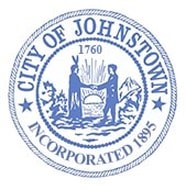 Business / Organizational Meeting Council Chambers, City HallTuesday, January 17, 2023 @ 6:00 p.m.MINUTESThis meeting was broadcast using Facebook Live. The public was able to view the meeting from the official City of Johnstown Facebook page: City of Johnstown, New YorkThe proceedings of this meeting were taped for the benefit of the City Clerk; the minutes are not a verbatim record of the proceedings, therefore the minutes are not a word-for-word transcript.CALL MEETING TO ORDER / PLEDGE OF ALLEGIANCE – Amy Praught, MayorROLL CALL OF COUNCIL – Carrie M. Allen, City ClerkIN ATTENDANCE:ABSENT – Christopher J. VosePUBLIC SESSION – N/A PRESENTATIONS – N/A PUBLIC HEARINGS – N/AAPPROVE MINUTESDecember 19, 2022Motion to approve – Council Member SpritzerSeconded – Council Member MillerDiscussion: NoneAyes: 5Noes: 0Absent: 0 Abstain: 0 APPROVE CLAIMS AND ACCOUNTSMotion to approve, upon review – Council Member Parker Seconded – Council Member HaynerDiscussion: NoneAyes: 5Noes: 0Absent: 0 Abstain: 0 REPORTS FROM CITY DEPARTMENTSReports are attached hereto and made part of the meeting minutes.Spritzer:Asked if the DPW crews will be around to finish patching the streets from the gas line work. The Mayor stated that this is something that National Grid will be doing, not DPW staffing, and they’re supposed to be back in the spring.Asked about new Pumper. Bruce stated that it would be delivered on Thursday morning.Still having issues with staffing at hospitals. Better but still problems. Encouraged residents to use they primary care physician and the urgent care facilities.Parker:Asked Treasurer if there is a time frame as to when AUDs will be complete. Herr looking to go out for bonding the end of February Commented that sales tax continues to go up.Asked how long bidders had to pay for properties sold at auction. Allen stated that they had until December 30th and that all properties were sold and all bidders have paid for the properties.REPORTS FROM COUNCIL LIAISONSEric Parker; Joint Sewer BoardReappointed officersAwarded bids for Sodium HypochloritePlant Manager still looking to hire for positionsBruce Heberer, Planning Board – N/AScott Miller, Assessor Tax exemptions were mailed; due on March 1st.New homeowners register for STAR credit onlineWorking on the 2023 RollLOCAL LAW – N/AORDINANCE – N/AMAYORAL APPOINTMENTS – N/ARESOLUTIONSANNOUNCEMENTSCity Offices closed February 20th; Presidents’ DayBusiness Meeting – Tuesday, February 21st @ 6pmEXECUTIVE SESSION Council Member at Large Jeffers made a motion to enter in to executive session at 6:18 p.m. for the purpose of discussion of proposed, pending and current litigation.Seconded – Council Member HaynerDiscussion: NoneAyes: 5Noes: 0Absent: 0 Abstain: 0No action was taken during executive session.Council Member Spritzer made a motion to come out of executive session at 6:50 p.m.Seconded – Council Member JeffersDiscussion - NoneAyes: 5Noes:  0 Absent: 0Abstain: 0DISCUSSION Miller asked that the Rules and Regulations of the Common Council be reviewed. The Mayor stated that a committee would be put together to review. MOTION TO ADJOURN at 6:52 p.m.Council Member Hayner	Seconded – Council Member SpritzerDiscussion: NoneRespectfully submitted,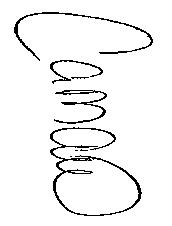 Carrie M. Allen, City Clerk  Amy Praught, MayorThomas Herr, City TreasurerScott Jeffers, Council Member-at-Large Michael M. Albanese, City Attorney Bradley Hayner, Council Member Ward 1Carrie M. Allen, City ClerkScott Miller, Council Member Ward 2Bruce Heberer, Fire ChiefEric Parker, Council Member Ward 3David F. Gilbo, Chief of PoliceMax Spritzer, Council Member Ward 4Christopher J. Vose, City EngineerDiedrie M. Roemer, Director, Senior Citizens Program1.TABLED – Adopt Rules and Regulations of the Common Council for 2023TABLED – Adopt Rules and Regulations of the Common Council for 2023TABLED – Adopt Rules and Regulations of the Common Council for 2023TABLED – Adopt Rules and Regulations of the Common Council for 2023TABLED – Adopt Rules and Regulations of the Common Council for 2023TABLED – Adopt Rules and Regulations of the Common Council for 2023TABLED – Adopt Rules and Regulations of the Common Council for 2023TABLED – Adopt Rules and Regulations of the Common Council for 2023Presented  by Councilmember HaynerHaynerSeconded by Councilmember Seconded by Councilmember Seconded by Councilmember Seconded by Councilmember JeffersDiscussion: NoneDiscussion: NoneDiscussion: NoneDiscussion: NoneDiscussion: NoneDiscussion: NoneDiscussion: NoneDiscussion: NoneAyes: 5Ayes: 5Ayes: 5Noes: 0Noes: 0Noes: 0Absent: 0 Absent: 0 Absent: 0 Abstain: 0 Abstain: 0 Abstain: 0 2.Fix starting time for Business Meetings of the Common Council as 6:00 pm.Fix starting time for Business Meetings of the Common Council as 6:00 pm.Fix starting time for Business Meetings of the Common Council as 6:00 pm.Fix starting time for Business Meetings of the Common Council as 6:00 pm.Fix starting time for Business Meetings of the Common Council as 6:00 pm.Fix starting time for Business Meetings of the Common Council as 6:00 pm.Fix starting time for Business Meetings of the Common Council as 6:00 pm.Fix starting time for Business Meetings of the Common Council as 6:00 pm.Presented  by CouncilmemberMillerMillerMillerSeconded by Councilmember Seconded by Councilmember Seconded by Councilmember SpritzerDiscussion: NoneDiscussion: NoneDiscussion: NoneDiscussion: NoneDiscussion: NoneDiscussion: NoneDiscussion: NoneDiscussion: NoneAyes: 5Ayes: 5Ayes: 5Noes: 0Noes: 0Noes: 0Absent: 0 Absent: 0 Absent: 0 Abstain: 0 Abstain: 0 Abstain: 0 3.Designate Leader Herald as Official Newspaper for 2023Designate Leader Herald as Official Newspaper for 2023Designate Leader Herald as Official Newspaper for 2023Designate Leader Herald as Official Newspaper for 2023Designate Leader Herald as Official Newspaper for 2023Designate Leader Herald as Official Newspaper for 2023Designate Leader Herald as Official Newspaper for 2023Designate Leader Herald as Official Newspaper for 2023Presented  by Councilmember Presented  by Councilmember ParkerParkerParkerSeconded by CouncilmemberJeffersJeffersDiscussion: NoneDiscussion: NoneDiscussion: NoneDiscussion: NoneDiscussion: NoneDiscussion: NoneDiscussion: NoneDiscussion: NoneAyes: 5Ayes: 5Ayes: 5Ayes: 5Ayes: 5Noes: 0Noes: 0Noes: 0Noes: 0Noes: 0Absent: 0 Abstain: 0Absent: 0 Abstain: 0Absent: 0 Abstain: 0Absent: 0 Abstain: 0Absent: 0 Abstain: 04.Designate locations for voting for 2023Designate locations for voting for 2023Designate locations for voting for 2023Designate locations for voting for 2023Presented  by Councilmember SpritzerSeconded by Councilmember HaynerDiscussion: NoneDiscussion: NoneDiscussion: NoneDiscussion: NoneAyes: 5Ayes: 5Noes: 0Noes: 0Absent: 0 Abstain: 0Absent: 0 Abstain: 05.Designate banks for deposit for 2023Designate banks for deposit for 2023Designate banks for deposit for 2023Designate banks for deposit for 2023Designate banks for deposit for 2023Designate banks for deposit for 2023Designate banks for deposit for 2023Presented  by Councilmember JeffersJeffersSeconded by Councilmember Seconded by Councilmember Seconded by Councilmember HaynerDiscussion: Parker asked why we have 7 different banks. Herr stated that we don’t currently use them all but it covers us an option to use the bank in the future.Discussion: Parker asked why we have 7 different banks. Herr stated that we don’t currently use them all but it covers us an option to use the bank in the future.Discussion: Parker asked why we have 7 different banks. Herr stated that we don’t currently use them all but it covers us an option to use the bank in the future.Discussion: Parker asked why we have 7 different banks. Herr stated that we don’t currently use them all but it covers us an option to use the bank in the future.Discussion: Parker asked why we have 7 different banks. Herr stated that we don’t currently use them all but it covers us an option to use the bank in the future.Discussion: Parker asked why we have 7 different banks. Herr stated that we don’t currently use them all but it covers us an option to use the bank in the future.Discussion: Parker asked why we have 7 different banks. Herr stated that we don’t currently use them all but it covers us an option to use the bank in the future.Ayes: 5Ayes: 5Ayes: 5Noes: 0Noes: 0Noes: 0Absent: 0 Absent: 0 Absent: 0 Abstain: 0 Abstain: 0 Abstain: 0 6.Set the cost of Landfill Permits for 2023Set the cost of Landfill Permits for 2023Set the cost of Landfill Permits for 2023Set the cost of Landfill Permits for 2023Set the cost of Landfill Permits for 2023Set the cost of Landfill Permits for 2023Set the cost of Landfill Permits for 2023Presented  by CouncilmemberHaynerHaynerHaynerSeconded by Councilmember Seconded by Councilmember MillerDiscussion: NoneDiscussion: NoneDiscussion: NoneDiscussion: NoneDiscussion: NoneDiscussion: NoneDiscussion: NoneAyes: 5Ayes: 5Ayes: 5Noes: 0Noes: 0Noes: 0Absent: 0 Absent: 0 Absent: 0 Abstain: 0 Abstain: 0 Abstain: 0 7.Appoint Commissioners of DeedsAppoint Commissioners of DeedsAppoint Commissioners of DeedsAppoint Commissioners of DeedsAppoint Commissioners of DeedsAppoint Commissioners of DeedsAppoint Commissioners of DeedsPresented  by Councilmember Presented  by Councilmember MillerMillerMillerSeconded by CouncilmemberSpritzerDiscussion: NoneDiscussion: NoneDiscussion: NoneDiscussion: NoneDiscussion: NoneDiscussion: NoneDiscussion: NoneAyes: 5Ayes: 5Ayes: 5Ayes: 5Ayes: 5Noes: 0Noes: 0Noes: 0Noes: 0Noes: 0Absent: 0 Abstain: 0Absent: 0 Abstain: 0Absent: 0 Abstain: 0Absent: 0 Abstain: 0Absent: 0 Abstain: 08.Execute Memorandum of Agreement w/ Johnstown Firefighters Association Local 779Execute Memorandum of Agreement w/ Johnstown Firefighters Association Local 779Execute Memorandum of Agreement w/ Johnstown Firefighters Association Local 779Execute Memorandum of Agreement w/ Johnstown Firefighters Association Local 779Execute Memorandum of Agreement w/ Johnstown Firefighters Association Local 779Execute Memorandum of Agreement w/ Johnstown Firefighters Association Local 779Execute Memorandum of Agreement w/ Johnstown Firefighters Association Local 779Execute Memorandum of Agreement w/ Johnstown Firefighters Association Local 779Presented  by Councilmember ParkerParkerSeconded by Councilmember Seconded by Councilmember Seconded by Councilmember SpritzerSpritzerDiscussion: Miller wanted to confirm that we were only adding one employee. The Clerk stated that 3 medics were already budgeted for and will be hiring 1 additional for a total of 4 medics. Miller also questioned the benefit package of the medics. The Treasurer and Chief did not have the exact figure but estimated that it was around $250,000 for all 4 positions.Discussion: Miller wanted to confirm that we were only adding one employee. The Clerk stated that 3 medics were already budgeted for and will be hiring 1 additional for a total of 4 medics. Miller also questioned the benefit package of the medics. The Treasurer and Chief did not have the exact figure but estimated that it was around $250,000 for all 4 positions.Discussion: Miller wanted to confirm that we were only adding one employee. The Clerk stated that 3 medics were already budgeted for and will be hiring 1 additional for a total of 4 medics. Miller also questioned the benefit package of the medics. The Treasurer and Chief did not have the exact figure but estimated that it was around $250,000 for all 4 positions.Discussion: Miller wanted to confirm that we were only adding one employee. The Clerk stated that 3 medics were already budgeted for and will be hiring 1 additional for a total of 4 medics. Miller also questioned the benefit package of the medics. The Treasurer and Chief did not have the exact figure but estimated that it was around $250,000 for all 4 positions.Discussion: Miller wanted to confirm that we were only adding one employee. The Clerk stated that 3 medics were already budgeted for and will be hiring 1 additional for a total of 4 medics. Miller also questioned the benefit package of the medics. The Treasurer and Chief did not have the exact figure but estimated that it was around $250,000 for all 4 positions.Discussion: Miller wanted to confirm that we were only adding one employee. The Clerk stated that 3 medics were already budgeted for and will be hiring 1 additional for a total of 4 medics. Miller also questioned the benefit package of the medics. The Treasurer and Chief did not have the exact figure but estimated that it was around $250,000 for all 4 positions.Discussion: Miller wanted to confirm that we were only adding one employee. The Clerk stated that 3 medics were already budgeted for and will be hiring 1 additional for a total of 4 medics. Miller also questioned the benefit package of the medics. The Treasurer and Chief did not have the exact figure but estimated that it was around $250,000 for all 4 positions.Discussion: Miller wanted to confirm that we were only adding one employee. The Clerk stated that 3 medics were already budgeted for and will be hiring 1 additional for a total of 4 medics. Miller also questioned the benefit package of the medics. The Treasurer and Chief did not have the exact figure but estimated that it was around $250,000 for all 4 positions.Ayes: 5Ayes: 5Ayes: 5Noes: 0Noes: 0Noes: 0Absent: 0 Absent: 0 Absent: 0 Abstain: 0 Abstain: 0 Abstain: 0 9.Amend the City of Johnstown Budget – Fiscal Year 2023Amend the City of Johnstown Budget – Fiscal Year 2023Amend the City of Johnstown Budget – Fiscal Year 2023Amend the City of Johnstown Budget – Fiscal Year 2023Amend the City of Johnstown Budget – Fiscal Year 2023Amend the City of Johnstown Budget – Fiscal Year 2023Amend the City of Johnstown Budget – Fiscal Year 2023Amend the City of Johnstown Budget – Fiscal Year 2023Presented  by CouncilmemberSpritzerSpritzerSpritzerSeconded by Councilmember Seconded by Councilmember ParkerParkerDiscussion: Parker stated that due to a calculation error tax rate went from a 5% increase to 3.8%Discussion: Parker stated that due to a calculation error tax rate went from a 5% increase to 3.8%Discussion: Parker stated that due to a calculation error tax rate went from a 5% increase to 3.8%Discussion: Parker stated that due to a calculation error tax rate went from a 5% increase to 3.8%Discussion: Parker stated that due to a calculation error tax rate went from a 5% increase to 3.8%Discussion: Parker stated that due to a calculation error tax rate went from a 5% increase to 3.8%Discussion: Parker stated that due to a calculation error tax rate went from a 5% increase to 3.8%Discussion: Parker stated that due to a calculation error tax rate went from a 5% increase to 3.8%Ayes: 5Ayes: 5Ayes: 5Noes: 0Noes: 0Noes: 0Absent: 0 Absent: 0 Absent: 0 Abstain: 0 Abstain: 0 Abstain: 0 10.TABLED – Accept offer for 237 N. Perry StreetTABLED – Accept offer for 237 N. Perry StreetTABLED – Accept offer for 237 N. Perry StreetTABLED – Accept offer for 237 N. Perry StreetTABLED – Accept offer for 237 N. Perry StreetTABLED – Accept offer for 237 N. Perry StreetTABLED – Accept offer for 237 N. Perry StreetTABLED – Accept offer for 237 N. Perry StreetPresented  by Councilmember Presented  by Councilmember JeffersJeffersJeffersSeconded by CouncilmemberSeconded by CouncilmemberHaynerDiscussion: Mayor stated new City Attorney would like to research any environmental issues regarding the property prior to moving forward.Discussion: Mayor stated new City Attorney would like to research any environmental issues regarding the property prior to moving forward.Discussion: Mayor stated new City Attorney would like to research any environmental issues regarding the property prior to moving forward.Discussion: Mayor stated new City Attorney would like to research any environmental issues regarding the property prior to moving forward.Discussion: Mayor stated new City Attorney would like to research any environmental issues regarding the property prior to moving forward.Discussion: Mayor stated new City Attorney would like to research any environmental issues regarding the property prior to moving forward.Discussion: Mayor stated new City Attorney would like to research any environmental issues regarding the property prior to moving forward.Discussion: Mayor stated new City Attorney would like to research any environmental issues regarding the property prior to moving forward.Ayes: 5Ayes: 5Ayes: 5Ayes: 5Ayes: 5Noes: 0Noes: 0Noes: 0Noes: 0Noes: 0Absent: 0 Abstain: 0Absent: 0 Abstain: 0Absent: 0 Abstain: 0Absent: 0 Abstain: 0Absent: 0 Abstain: 0Ayes: 5Noes: 0Absent: 0 Abstain: 0 